Наполнение модулейКОДНАИМЕНОВАНИЕЦЕНА руб.ХАРАКТЕРИСТИКИ49415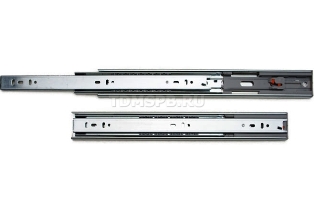 342Размер, мм: 45х350Доводчик: естьТип: полного выдвиженияАртикул: 4502/350Цвет: цинкНагрузка, кг: 45ПОСТАВЩИК: TDMПРОИЗВОДИТЕЛЬ: BOYARD44035378Размер, мм: 45х400х1Доводчик: естьТип: полного выдвиженияАртикул: 4502/400Цвет: цинкНагрузка, мм: 45 кгПОСТАВЩИК: TDMПРОИЗВОДИТЕЛЬ: BOYARD44036396Размер, мм: 45х450х1Доводчик: естьТип: полного выдвиженияАртикул: 4502/450mmЦвет: цинкНагрузка, мм: 45 кгПОСТАВЩИК: TDMПРОИЗВОДИТЕЛЬ: BOYARD44037437Размер, мм: 45х500х1Доводчик: естьТип: полного выдвиженияАртикул: 4502/500Цвет: цинкНагрузка, мм: 45 кгПОСТАВЩИК: TDMПРОИЗВОДИТЕЛЬ: BOYARD51005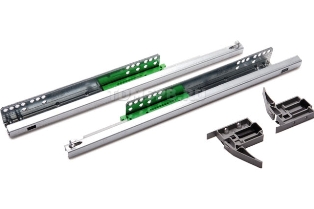 705Размер, мм: 400Доводчик: естьАртикул: 54N550H740Y0000Выдвижение: 3/4 неполноеМаксимальная нагрузка, кг: 25Производитель: FGV Италия51006720Размер, мм: 450Доводчик: естьАртикул: 54N550H745Y0000Выдвижение: 3/4 неполноеМаксимальная нагрузка, кг: 25Производитель: FGV Италия51007610Размер, мм: 500Доводчик: естьАртикул: 54N550H750Y0000Выдвижение: 3/4 неполноеМаксимальная нагрузка, кг: 25Производитель: FGV Италия54905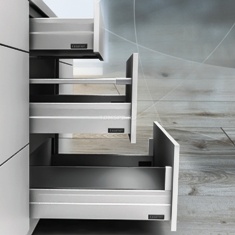 1906Размер 450Цвет: антрацитНагрузка, кг: 40Бренд: SAMETТип: полное выдвижениеПримечание: может комплектоваться дополнительно рейлингамиДоводчик: естьКомплектация: направляющие; боковины; фасадные крепления; комплект крепежа54908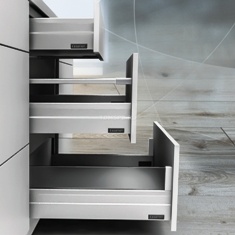 1946Размер 500Цвет: СерыйНагрузка, кг: 40Бренд: SAMETТип: полное выдвижениеПримечание: может комплектоваться дополнительно рейлингамиДоводчик: естьКомплектация: направляющие; боковины; фасадные крепления; комплект крепежа39914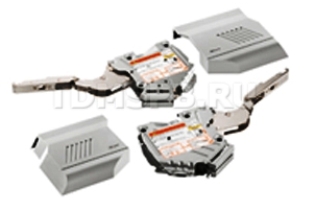 2150Бренд: BlumЦвет: сталь, пластмасса(глубокий серый)Угол, º: 107Артикул: HK-S2Нагрузка, кг: механизм подбирается индивидуально согласно размеру и весу фасада заказчикаКрепление: под саморезДоводчик: естьВысота корпуса, мм: до 400Производитель: Blum36947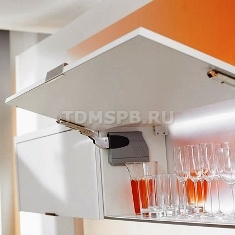 НК24739НК34960НК47090Бренд: BlumЦвет: сталь, пластмасса(глубокий серый)Угол, º: 107Артикул: HK2/НК3/НК4Нагрузка, кг: механизм подбирается индивидуально согласно размеру и весу фасада заказчикаКрепление: под саморезДоводчик: естьВысота корпуса, мм: 205-600Ширина корпуса, мм: до 1800Производитель: Blum52587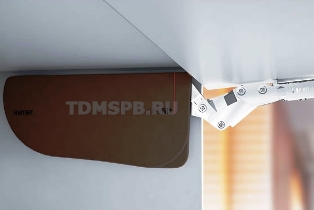 1733Бренд: SAMETЦвет: мокко, белый, серыйУгол, º: 110Артикул: 1.2407610006E+13Нагрузка, кг: от 0,95 кг до 14,7 кг в зависимости от размера и веса фасадаДоводчик: естьКомплектация: подъемный механизм правый+ левый; ,стопор для ограничения угла открывания 90°, шаблон, инструкция.Высота корпуса, мм: 200/600Ширина корпуса, мм: до 1200Производитель: Samet52436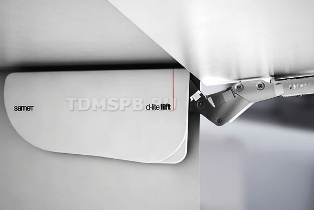 2152Бренд: SAMETЦвет: Белый, серыйУгол, º: 110Артикул: 1.2407610001E+13Нагрузка, кг: от 0,95 кг до 14,7 кг в зависимости от размера и веса фасадаМатериал: алюминий/ листовая сталь/ пластикДоводчик: естьКомплектация: подъемный механизм правый+ левый; ,стопор для ограничения угла открывания 90°, шаблон, инструкция.Высота корпуса, мм: 200/600Ширина корпуса, мм: до 1200Производитель: Samet48400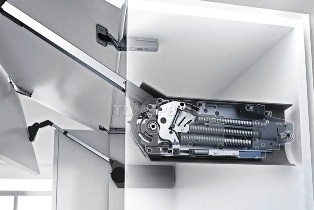 8900Высота корпуса, мм: 700-900Ширина корпуса, мм: 900Доводчик: естьПроизводитель: Blum484019325Высота корпуса, мм: 700-900Ширина корпуса, мм: 600Доводчик: естьПроизводитель: Blum4847210100Высота корпуса, мм: 760-1040Ширина корпуса, мм: 900Доводчик: естьПроизводитель: Blum3791410655Высота корпуса, мм: 760-1040Ширина корпуса, мм: 1200Доводчик: естьПроизводитель: Blum41931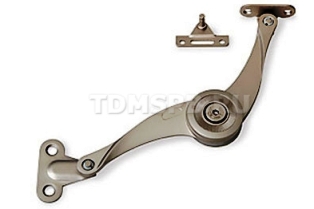 351Бренд: GTVЦвет: АлюминийАртикул: PD-GPD03-005Производитель: GTV50410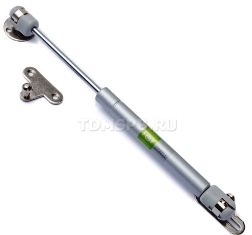 130Бренд: FGVЦвет: сереброАртикул: 595K10060803000Доводчик: естьМощность, N (ньютоны): 80Производитель: FGV49351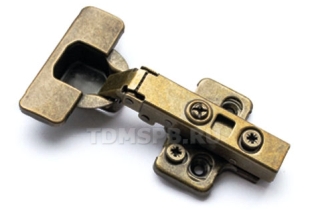 178Угол, º: 110Тип: накладнаяДоводчик: естьАртикул: CD35/110A2/2PC/ABЦвет: бронзаКрепление: под саморезКомплектация: 2 шт., ответная планкаПОСТАВЩИК: TDMПРОИЗВОДИТЕЛЬ: BOYARD50392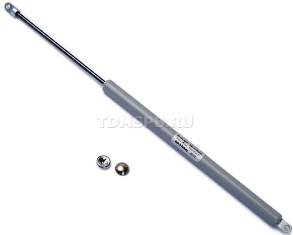 1290Тип: доводчикАртикул: 2A0CFASS300CFДоводчик: естьПримечание: подходит только для моделей 550C3ST845R00 и 550C3ST845L00Производитель: FGV49023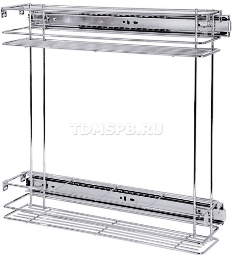 1200Размер шкафа, мм: 150Тип: бутылочницаАртикул: LS2/150B/EЦвет: хромРазмер, мм: 100х450х470Крепление: боковоеПроизводитель: Lotti490241350Размер шкафа, мм: 200Тип: бутылочницаАртикул: LS2/200B/EЦвет: хромРазмер, мм: 150х450х470Крепление: боковоеПроизводитель: Lotti490211600Размер шкафа, мм: 150Тип: бутылочницаАртикул: LS2/150BЦвет: хромРазмер, мм: 100х450х470Крепление: боковоеПроизводитель: Lotti490221690 Размер шкафа, мм: 200Тип: бутылочницаАртикул: LS2/200BЦвет: хромРазмер, мм: 150х450х470Крепление: боковоеПроизводитель: Lotti45330Левый45331Правый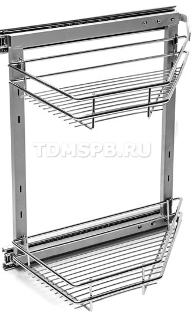 Размер шкафа, мм: 300Тип: механизм выкатной под угол 45°Артикул: LS2/300-45B/(L)NSЦвет: хромРазмер, мм: 213х480х567Крепление: боковоеСторона установки: левая/праваяПроизводитель: Lotti42828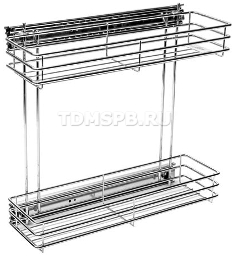 2189Размер шкафа, мм: 150Тип: бутылочницаАртикул: LS2/150B/NSЦвет: хромРазмер, мм: 110х440х435Крепление: боковоеПроизводитель: Lotti428292300Размер шкафа, мм: 200Тип: бутылочницаАртикул: LS2/200B/NSЦвет: хромРазмер, мм: 150х440х435Крепление: боковоеПроизводитель: Lotti49025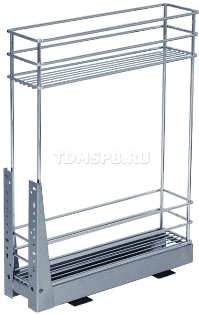 2350Размер шкафа, мм: 150Тип: бутылочницаАртикул: LS2/150DЦвет: хромРазмер, мм: 100х440х525Крепление: донноеПроизводитель: Lotti50381Левый50382Правый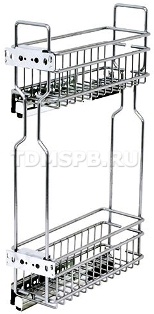 3250Размер шкафа, мм: 150Тип: бутылочницаАртикул: 55X3620015L00Цвет: хромРазмер, мм: 105х275х537Крепление: боковоеДоводчик: естьСторона установки: левая/праваяГлубина модуля, мм: 290Производитель: FGV50384Левый50385Правый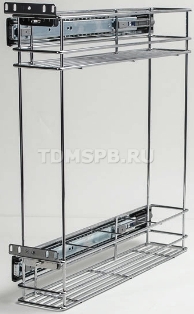 3130 Размер шкафа, мм: 150Тип: бутылочницаАртикул: 55X2630015LC00PЦвет: хромРазмер, мм: 105х465х485Крепление: боковоеДоводчик: естьСторона установки: левая/праваяГлубина модуля, мм: 470Производитель: FGV42842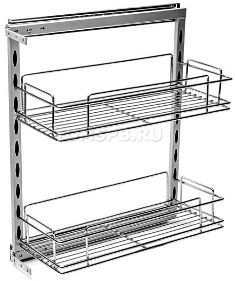 3300Размер шкафа, мм: 300Тип: механизм выкатнойАртикул: LS2/300R/NSЦвет: хромРазмер, мм: 255х485х565Производитель: Lotti453333590Размер шкафа, мм: 300Тип: механизм выкатнойАртикул: LS2/300R/DЦвет: хромРазмер, мм: 255х485х565Доводчик: естьПроизводитель: Lotti45332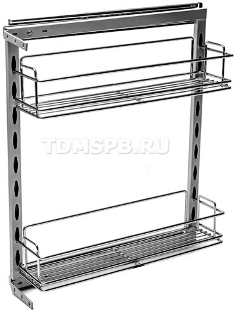 3400Размер шкафа, мм: 200Тип: бутылочницаАртикул: LS2/200R/DЦвет: хромРазмер, мм: 155х485х565Доводчик: естьПроизводитель: Lotti46984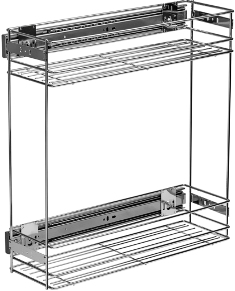 3590Размер шкафа, мм: 200Тип: бутылочницаАртикул: LS2/200B/DЦвет: хромРазмер, мм: 150x470x485Крепление: боковоеДоводчик: естьПроизводитель: Lotti50387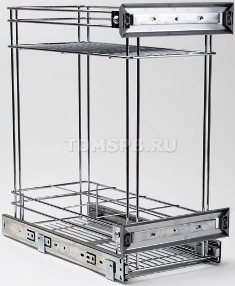 6600Размер шкафа, мм: 300Тип: механизм выкатнойАртикул: 55X26300300C000Цвет: хромРазмер, мм: 245х465х485Крепление: донноеДоводчик: естьГлубина модуля, мм: 480Производитель: FGV51698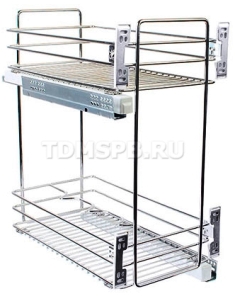 6800Размер шкафа, мм: 300Тип: механизм выкатнойАртикул: 2102SY/30-50PCЦвет: хромРазмер, мм: 265х490х540Нагрузка, кг: 25Материал: стальКрепление: боковое нижнееДоводчик: естьПроизводитель: INOXA46575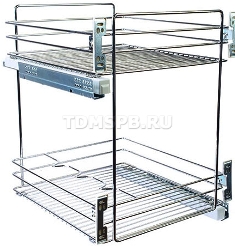 7371Размер шкафа, мм: 450Тип: механизм выкатнойАртикул: 2102SY/45-50PCЦвет: хромРазмер, мм: 405х470х540Нагрузка, кг: 25Материал: стальКрепление: донноеДоводчик: естьПроизводитель: INOXA54917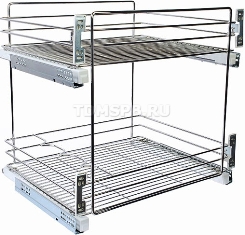 10450Размер шкафа, мм: 600Бренд: INOXAНагрузка, кг: 25Материал: стальКрепление: донноеДоводчик: есть49327Правый49328Левый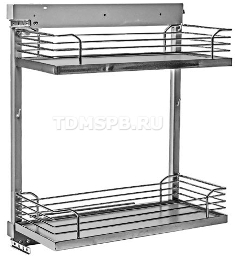 6990Размер шкафа, мм: 300Тип: механизм выкатной/съемные полкиАртикул: LW2/300R/(R)HЦвет: хромРазмер, мм: 260х450550Доводчик: естьСторона установки: правая/леваяПроизводитель: Lotti49029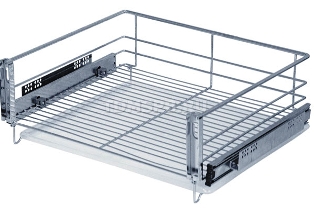 2295Размер шкафа, мм: 600Тип: корзина выкатнаяАртикул: LS1/600KЦвет: хромРазмер, мм: 565х430х170Производитель: Lotti49031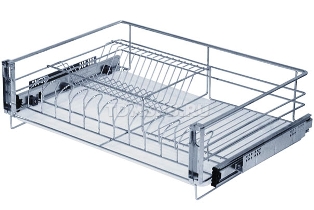 3200Размер шкафа, мм: 600Тип: корзина выкатная под мойкуАртикул: LS1/600CKЦвет: хромРазмер, мм: 567х425х140Производитель: Lotti43048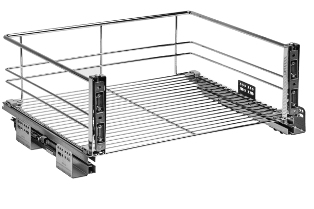 4050Размер шкафа, мм: 600Тип: корзина выкатнаяАртикул: LS1/600K1/DЦвет: хромРазмер, мм: 565х460х140Доводчик: естьПроизводитель: Lotti448875700Размер шкафа, мм: 800Тип: корзина выкатнаяАртикул: LS1/800K1/DЦвет: хромРазмер, мм: 765х460х140Доводчик: естьПроизводитель: Lotti448885690Размер шкафа, мм: 900Тип: корзина выкатнаяАртикул: LS1/900K1/DЦвет: хромРазмер, мм: 865х460х140Доводчик: естьПроизводитель: Lotti44890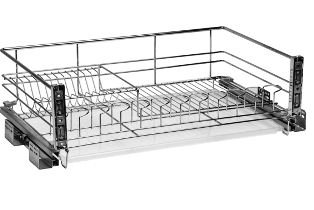 4569 Размер шкафа, мм: 800Тип: корзина выкатнаяАртикул: LS1/800СK/DЦвет: хромРазмер, мм: 765х440х130Доводчик: естьПроизводитель: Lotti44217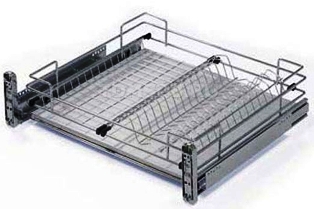 6049Размер шкафа, мм: 450Тип: сушилка в нижний модульАртикул: 845+997+086Цвет: хромРазмер, мм: 418х480х140Материал: стальПримечание: цена указана за комплект442186647Размер шкафа, мм: 500Тип: сушилка в нижний модульАртикул: 850+997+086Цвет: хромРазмер, мм: 468х480х140Материал: стальПримечание: цена указана за комплект 42834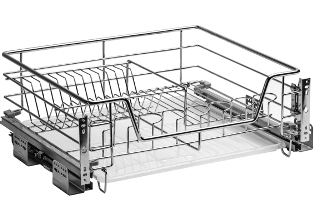 4820Размер шкафа, мм: 600Тип: корзина выкатнаяАртикул: LS1/600С/DЦвет: хромРазмер, мм: 565х440х140Доводчик: естьПроизводитель: Lotti448925790Размер шкафа, мм: 900Тип: корзина выкатнаяАртикул: LS1/900СK/DЦвет: хромРазмер, мм: 865х440х130Доводчик: естьПроизводитель: Lotti42833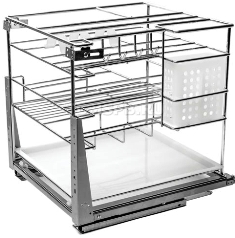 6200Размер шкафа, мм: 450Тип: механизм выкатнойАртикул: LS2/450D/DЦвет: хромРазмер, мм: 495х450х435Крепление: донноеДоводчик: естьПроизводитель: Lotti44900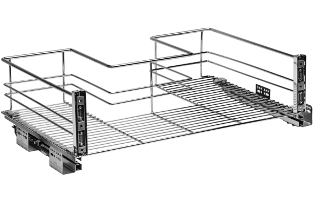 4610Размер шкафа, мм: 800Тип: корзина выкатная под мойкуАртикул: LS1/800М/DЦвет: хромРазмер, мм: 765х440х130Доводчик: естьПроизводитель: Lotti449014900Размер шкафа, мм: 900Тип: корзина выкатная под мойкуАртикул: LS1/900М/DЦвет: хромРазмер, мм: 865х440х130Доводчик: естьПроизводитель: Lotti45275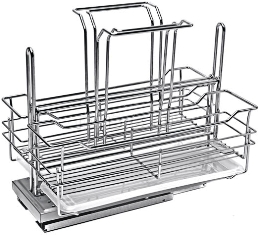 5659Размер шкафа, мм: 350Тип: механизм выкатнойАртикул: LS1/350D/DЦвет: алюмохромРазмер, мм: 450х280х360Доводчик: естьПроизводитель: Lotti54376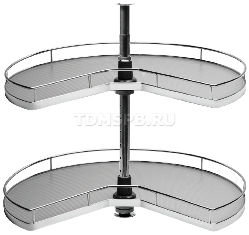 8000Размер шкафа, мм: 800Тип: карусельБренд: LOTTIРазмер, мм: D710 (565-790)Примечание: Каждая полка имеет качественное противоскользящее покрытие44896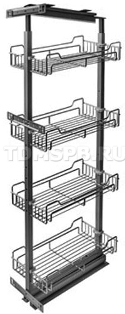 14450Размер шкафа, мм: 300Тип: пенал выкатнойАртикул: LS4/300P/NSЦвет: рама-серебро, хромРазмер, мм: 495х240х1200-1500Производитель: Lotti4489814500Размер шкафа, мм: 400Тип: пенал выкатнойАртикул: LS4/400P/NSЦвет: рама-серебро, хромРазмер, мм: 495х345х1200-1500Производитель: Lotti44899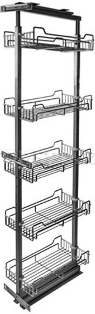 15900Размер шкафа, мм: 400Тип: пенал выкатнойАртикул: LS5/400P/NSЦвет: рама-серебро, хромРазмер, мм: 495х345х1530-1760Производитель: Lotti4489716050Размер шкафа, мм: 300Тип: пенал выкатнойАртикул: LS5/300P/NSЦвет: рама-серебро, хромРазмер, мм: 495х240х1530-1760Доводчик: естьПроизводитель: Lotti46621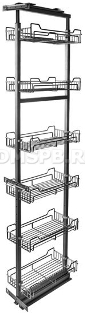 18850Размер шкафа, мм: 300Тип: пенал выкатнойАртикул: LS6/300P/NSЦвет: хромРазмер, мм: 240х505х1900-2200Производитель: Lotti4662020400Размер шкафа, мм: 400Тип: пенал выкатнойАртикул: LS6/400P/NSЦвет: хромРазмер, мм: 345х505х1900-2200Производитель: Lotti50699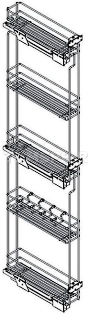 18500Размер шкафа, мм: 150Тип: пенал выкатнойЦвет: хромРазмер, мм: 106,8х468х1699,2Сторона установки: леваяПроизводитель: Vibo48807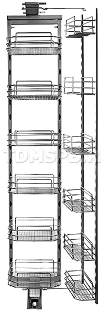 20090Размер шкафа, мм: 450Тип: пенал выкатнойАртикул: LS6/450MP/NSЦвет: хромРазмер, мм: 365х530х1920-2220Доводчик: естьПроизводитель: Lotti54573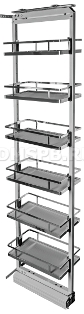 26900Размер шкафа, мм: 300Тип: пенал выкатнойБренд: LOTTIРазмер, мм: 250*480*(1850-2150)Примечание: Каждая полка имеет качественное противоскользящее покрытие. Регулировка пенала по высоте до 30 см. Модели имеют 6 уровней и подходят в модули для установки 300 и 400 мм шириной. Полки регулируются по высоте.Доводчик: есть5457231900Размер шкафа, мм: 400Тип: пенал выкатнойБренд: LOTTIРазмер, мм: 350*480*(1850-2150)Примечание: Каждая полка имеет качественное противоскользящее покрытие. Регулировка пенала по высоте до 30 см. Модели имеют 6 уровней и подходят в модули для установки 300 и 400 мм шириной. Полки регулируются по высоте.Доводчик: есть42825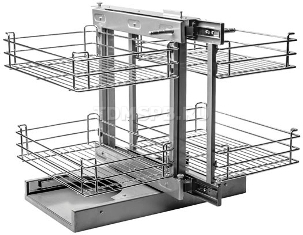 16290Размер шкафа, мм: 900Тип: угловая системаАртикул: LS2/900/MCЦвет: хромРазмер, мм: 660х485x595Производитель: Lotti42823Правая42824Левая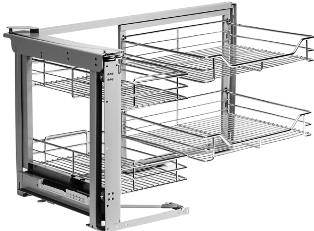 16900Размер шкафа, мм: 900-1000Тип: угловая системаАртикул: LS2/900/RЦвет: хромРазмер, мм: 860х498х516Сторона установки: правая/леваяПроизводитель: Lotti49332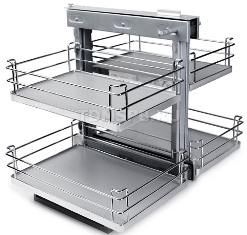 20500Размер шкафа, мм: 800Тип: угловая системаАртикул: LW2/800/MCЦвет: хромРазмер, мм: 660х515х600Производитель: Lotti36882Правая36881Левая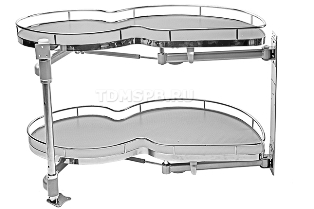 21190Размер шкафа, мм: 200Тип: угловая системаАртикул: LS017FRЦвет: хромРазмер, мм: 865x495x600-700Крепление: донно-боковоеДоводчик: естьСторона установки: правая/леваяПроизводитель: Lotti50389Левая50390Правая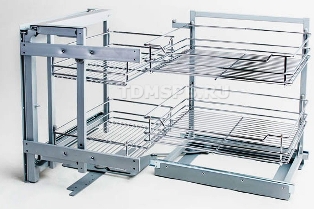 22900Размер шкафа, мм: 800/900Тип: угловая системаАртикул: 550C3ST845L00Цвет: хромРазмер, мм: 534х488х860Примечание: механизм может быть дополнен доводчиком 2A0CFASS300CF, приобретается отдельноСторона установки: левая/праваяГлубина модуля, мм: 490Производитель: FGV48779Левая46606Правая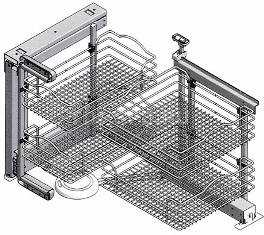 26190Размер шкафа, мм: 900Тип: угловая системаАртикул: 803B/SXCЦвет: хромРазмер, мм: 860х480/560х600х850Нагрузка, кг: 30Материал: стальДоводчик: естьШирина фасада минимальная, мм: 450Производитель: INOXA